 DEMANDE DE REMBOURSEMENT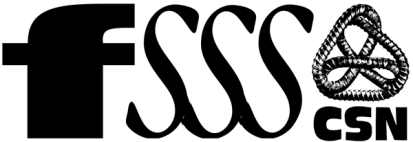 Appui local à la vie syndicaleTelle que modifiée au conseil fédéral de décembre 2021Calcul de l’appui : Nombre de délégués officiels pour un congrès selon les Statuts et règlements (max. 10) X 125 $ X 4 activités. Montant augmenté à 150 $ x 4 activités lors d’une activité sans réclamation de kilométrage.(Jusqu’à concurrence du montant dépensé par le syndicat)Signature : _________________________________________                                              Date : _____________________(Membre de l’exécutif du syndicat)Signature : _________________________________________                                              Date : _____________________(Conseiller syndical)À l’usage du service de la Comptabilité12-2021Numéro du syndicat 08-00-000Numéro du syndicat 08-00-000Nom du syndicat      Nom du syndicat      Nom du syndicat      Nom des personnes organisatricesNom des personnes organisatricesNom des personnes organisatricesNom des personnes organisatricesDate du courriel d’autorisation de la trésorerie FSSS (joindre le courriel à la demande)      Date du courriel d’autorisation de la trésorerie FSSS (joindre le courriel à la demande)      Date du courriel d’autorisation de la trésorerie FSSS (joindre le courriel à la demande)      Description de la tournée :      Description de la tournée :      Description de la tournée :      Ville :      Date :      KM parcourus :     Ville :      Date :      KM parcourus :     Ville :      Date :      KM parcourus :     Ville :      Date :      KM parcourus :     Ville :      Date :      KM parcourus :     Ville :      Date :      KM parcourus :     Total des kilomètres parcourus Total des kilomètres parcourus Description de la dépense                                                                               Montant      Description de la dépense                                                                               Montant      Description de la dépense                                                                               Montant      Description de la dépense                                                                               Montant      Description de la dépense                                                                               Montant      Total des dépenses* encourues (joindre les copies des factures)No syndicat :No document :No document :Nb cotisants :Nb délégués :                       Budget max. :               % Utilisé :Montant payé :GL:  Lot FAC:                                       Lot FAC:                                       Lot PMT: